Today’s Vocabulary Temporary: lasting for only a limited period of time Ex) I’m looking for some temporary work.→ synonym: momentary, transient, transitory etc  → adv : temporarily→ noun : temporarinessPermanent: lasting for a long time or for all time in the future; existing all the timeEx) a permanent job→ synonym: perpetual, eternal, lasting, everlasting etc→ adv : permanently  → noun : permanencePictures related to actions (for Pre task)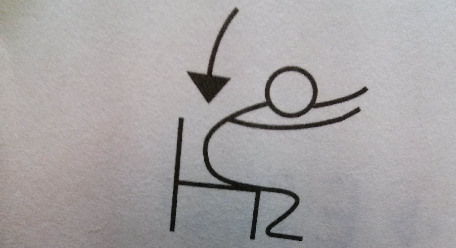 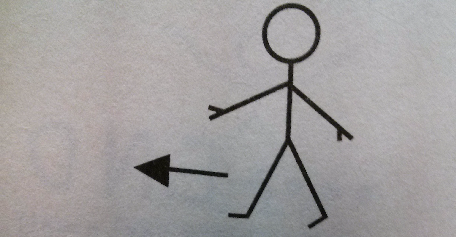 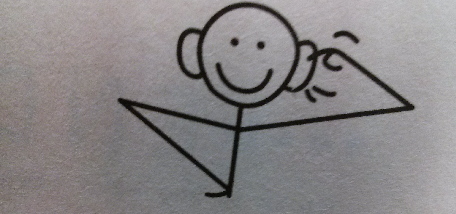 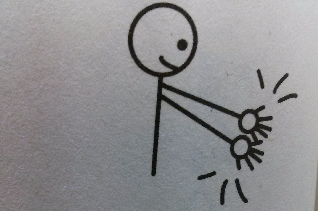 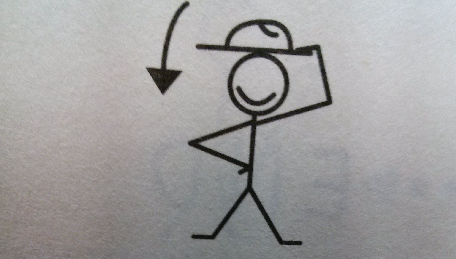 Materials related to movements etc (for Task Preparation)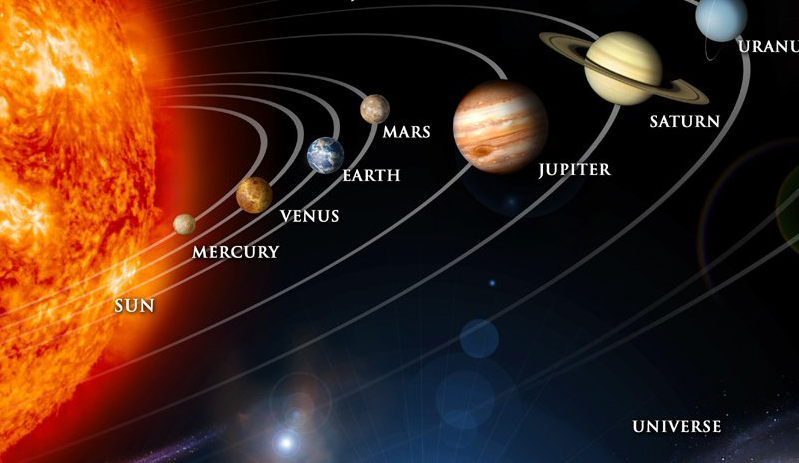 The earth moves round the sun.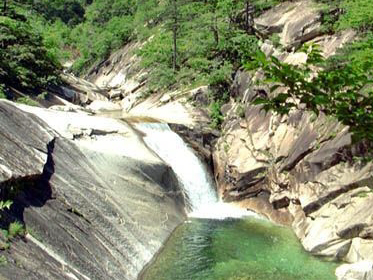 The stream flows down.Honesty is the best policy.2+3 is 5.A person is sitting on the chair.                                                      A boy is walking straight.                                                                            VSThe earth moves round the sun.                                               The stream flows down.Exercises Q1. Are the underlined verbs right or wrong? Correct the verbs that are wrong.Ex) The moon goes around the earth. → rightI usually go to work by car.    → right“You work hard today.” “Yes, I’ve got a lot to do.”   → wrong;    are working1. Water boils at 100 degrees Celsius.2. The water boils. Could you turn it off?  3. Look! That man tries to open the door of your car.4. Can you hear those people? What do they talk about?5. “What do you do?”  “I’m studying now.”6. “What are you doing?” “I’m a teacher.”Q2. Put the verb in the correct form, present continuous or simple present. Ex) My parents     live    (live) in Boston. They have lived there all their lives.Matt is in San Francisco right now. He   is staying   (stay) at the Pelton Hotel.  He  always stays(always/stay) there when he’s in San Francisco.1. Hurry up! Everybody                          (wait) for you.2. Julia is very good at languages. She                      (speak) four languages very well.3. “                         (you/listen) to the radio?” “No, you can turn it off.”4. “                         (you/listen) to the radio every day?” “No, just occasionally.”   5. The Han River                           (flow) into the West Sea.6. The Han River                          (flow) very fast today-much faster than usual.Grammar Lesson Plan96WD_SJGrammar Lesson Plan96WD_SJGrammar Lesson Plan96WD_SJGrammar Lesson Plan96WD_SJTitle : Temporary vs Permanent Title : Temporary vs Permanent Title : Temporary vs Permanent Title : Temporary vs Permanent TeacherStudent Level & AgeNo of StudentsLengthSJLow intermediate&17 years old1950 minsMaterials: Board, Pictures(I-Pad), Projector, Handouts Materials: Board, Pictures(I-Pad), Projector, Handouts Materials: Board, Pictures(I-Pad), Projector, Handouts Materials: Board, Pictures(I-Pad), Projector, Handouts Aims:To help Ss think learning Grammar is interesting, not tedious, by providing interesting activities. To help Ss learn Present Continuous Tense and Simple Present Tense naturally by getting Ss to induce the rules for themselves.To help Ss develop their abilities to think and induce rules by giving them opportunities to figure out. Aims:To help Ss think learning Grammar is interesting, not tedious, by providing interesting activities. To help Ss learn Present Continuous Tense and Simple Present Tense naturally by getting Ss to induce the rules for themselves.To help Ss develop their abilities to think and induce rules by giving them opportunities to figure out. Aims:To help Ss think learning Grammar is interesting, not tedious, by providing interesting activities. To help Ss learn Present Continuous Tense and Simple Present Tense naturally by getting Ss to induce the rules for themselves.To help Ss develop their abilities to think and induce rules by giving them opportunities to figure out. Aims:To help Ss think learning Grammar is interesting, not tedious, by providing interesting activities. To help Ss learn Present Continuous Tense and Simple Present Tense naturally by getting Ss to induce the rules for themselves.To help Ss develop their abilities to think and induce rules by giving them opportunities to figure out. Language Skills:Reading: Questions in handouts, vocabulary written on the board Speaking: discussion, questioning, answeringListening: the teacher’s instructions and ICQ, discussion, questioning and answering		Writing: writing answers and sentences	Language Skills:Reading: Questions in handouts, vocabulary written on the board Speaking: discussion, questioning, answeringListening: the teacher’s instructions and ICQ, discussion, questioning and answering		Writing: writing answers and sentences	Language Skills:Reading: Questions in handouts, vocabulary written on the board Speaking: discussion, questioning, answeringListening: the teacher’s instructions and ICQ, discussion, questioning and answering		Writing: writing answers and sentences	Language Skills:Reading: Questions in handouts, vocabulary written on the board Speaking: discussion, questioning, answeringListening: the teacher’s instructions and ICQ, discussion, questioning and answering		Writing: writing answers and sentences	Language Systems:Grammar: uses of Present Continuous Tense and Simple Present Tense Phonology: pronouncing new vocabulary and sentencesLexis:	 learning new vocabulary 	Discourse: discussing what rules can be induced from what are being learned in the class	Functions: explaining, describing actions, expressing movements, expressing temporariness and permanence, inducingLanguage Systems:Grammar: uses of Present Continuous Tense and Simple Present Tense Phonology: pronouncing new vocabulary and sentencesLexis:	 learning new vocabulary 	Discourse: discussing what rules can be induced from what are being learned in the class	Functions: explaining, describing actions, expressing movements, expressing temporariness and permanence, inducingLanguage Systems:Grammar: uses of Present Continuous Tense and Simple Present Tense Phonology: pronouncing new vocabulary and sentencesLexis:	 learning new vocabulary 	Discourse: discussing what rules can be induced from what are being learned in the class	Functions: explaining, describing actions, expressing movements, expressing temporariness and permanence, inducingLanguage Systems:Grammar: uses of Present Continuous Tense and Simple Present Tense Phonology: pronouncing new vocabulary and sentencesLexis:	 learning new vocabulary 	Discourse: discussing what rules can be induced from what are being learned in the class	Functions: explaining, describing actions, expressing movements, expressing temporariness and permanence, inducingAssumptions:Assumptions:Assumptions:Assumptions:Anticipated Errors and Solutions:Some Ss may have difficulty in using the verb forms of the third person of Simple Present Tense =>Teacher needs to propose many examples and also make examples with Ss to clarify the rule.Anticipated Errors and Solutions:Some Ss may have difficulty in using the verb forms of the third person of Simple Present Tense =>Teacher needs to propose many examples and also make examples with Ss to clarify the rule.Anticipated Errors and Solutions:Some Ss may have difficulty in using the verb forms of the third person of Simple Present Tense =>Teacher needs to propose many examples and also make examples with Ss to clarify the rule.Anticipated Errors and Solutions:Some Ss may have difficulty in using the verb forms of the third person of Simple Present Tense =>Teacher needs to propose many examples and also make examples with Ss to clarify the rule.References:Ramiro Garcia, James J.Asher. BaEsic contents house. 2008. ENGLISH ICE BREAK Intermediate: Watermelon : p 28, 42,46,48,92.(the pictures of actions, for Task Preparation activity)http://cafe.daum.net/leeosan/mHBA/700?docid=1Ng8q|mHBA|700|20130611171841&srchid=IIMzUv5H600#A134D1A024C2591332FE3E7(the picture of the river, for Task Preparation activity)http://cafe.daum.net/skymessage/HvY4/276?docid=1BFxY|HvY4|276|20100105182711&srchid=IIMo3QWS200#A1702E8234B31886275C6CD(the picture of the solar system, for Task Preparation activity)Raymond Murphy. 2007. Grammar in use Intermediate: Cambridge : p 6~7 (the exercises, for Task realization activity)References:Ramiro Garcia, James J.Asher. BaEsic contents house. 2008. ENGLISH ICE BREAK Intermediate: Watermelon : p 28, 42,46,48,92.(the pictures of actions, for Task Preparation activity)http://cafe.daum.net/leeosan/mHBA/700?docid=1Ng8q|mHBA|700|20130611171841&srchid=IIMzUv5H600#A134D1A024C2591332FE3E7(the picture of the river, for Task Preparation activity)http://cafe.daum.net/skymessage/HvY4/276?docid=1BFxY|HvY4|276|20100105182711&srchid=IIMo3QWS200#A1702E8234B31886275C6CD(the picture of the solar system, for Task Preparation activity)Raymond Murphy. 2007. Grammar in use Intermediate: Cambridge : p 6~7 (the exercises, for Task realization activity)References:Ramiro Garcia, James J.Asher. BaEsic contents house. 2008. ENGLISH ICE BREAK Intermediate: Watermelon : p 28, 42,46,48,92.(the pictures of actions, for Task Preparation activity)http://cafe.daum.net/leeosan/mHBA/700?docid=1Ng8q|mHBA|700|20130611171841&srchid=IIMzUv5H600#A134D1A024C2591332FE3E7(the picture of the river, for Task Preparation activity)http://cafe.daum.net/skymessage/HvY4/276?docid=1BFxY|HvY4|276|20100105182711&srchid=IIMo3QWS200#A1702E8234B31886275C6CD(the picture of the solar system, for Task Preparation activity)Raymond Murphy. 2007. Grammar in use Intermediate: Cambridge : p 6~7 (the exercises, for Task realization activity)References:Ramiro Garcia, James J.Asher. BaEsic contents house. 2008. ENGLISH ICE BREAK Intermediate: Watermelon : p 28, 42,46,48,92.(the pictures of actions, for Task Preparation activity)http://cafe.daum.net/leeosan/mHBA/700?docid=1Ng8q|mHBA|700|20130611171841&srchid=IIMzUv5H600#A134D1A024C2591332FE3E7(the picture of the river, for Task Preparation activity)http://cafe.daum.net/skymessage/HvY4/276?docid=1BFxY|HvY4|276|20100105182711&srchid=IIMo3QWS200#A1702E8234B31886275C6CD(the picture of the solar system, for Task Preparation activity)Raymond Murphy. 2007. Grammar in use Intermediate: Cambridge : p 6~7 (the exercises, for Task realization activity)Notes:Notes:Notes:Notes:Pre Task Pre Task Pre Task Pre Task Title: Learning new words  explaining what words meanTitle: Learning new words  explaining what words meanAims:By this activity,to help Ss think and find out for themselvesto help Ss get ready and motivated for the lesson Materials: BoardTimeSet UpStudentsTeacher 2mins8minsWhole classListening to instructions Answering to ICQ Thinking and finding out the meanings of the wordsExplaining the meanings of the words Giving Instructions ICQWriting words on the board Getting Ss to answer(‘in sentence. Synonym is not enough.’)Positive reaction(“Good try” or “closely”, not “Wrong” or “No”) Making example sentences for CCQPositive FeedbackNotes: Notes: Notes: Notes: Task Preparation Task Preparation Task Preparation Task Preparation Title: Feelingdescribing pictures and thinking out the distinction Title: Feelingdescribing pictures and thinking out the distinction Aims:To help Ss grow more interested and remind themselves about what they already learned by describing activities To help Ss grow the senses of Present Continuous Tense and Simple Present Tense naturally by providing picturesTo give Ss the chances to share the ideas by group workMaterials: Pictures(I-Pad), projector, boardTimeSet UpStudentsTeacher 5mins5minsWhole classGroupListening to instructions and answering to ICQLooking at the pictures and describing themListening to instructions and answering to ICQDiscussing the distinction of the picturesAnsweringGiving instructions and ICQShowing pictures one by one Giving instructions and ICQMonitoring QuestioningPositive FeedbackNotes:Forming 4 groups. Each group has 4~5 Ss.Notes:Forming 4 groups. Each group has 4~5 Ss.Notes:Forming 4 groups. Each group has 4~5 Ss.Notes:Forming 4 groups. Each group has 4~5 Ss.Task Realization Task Realization Task Realization Task Realization Title: Experiencing Doing exercises Title: Experiencing Doing exercises Aims:To help Ss experience the uses of Present Continuous Tense and Simple Present Tense by getting Ss to do exercisesTo help Ss clarify the distinction between Present Continuous Tense and Simple Present Tense by discussionMaterials: Handouts(‘Exercises’), boardTimeSet UpStudentsTeacher 2mins18minsWhole class Group Listening to instructions and answering to ICQReceiving handouts Doing exercisesAnswering Instructions and ICQDistributing handoutsMonitoring Questioning Positive FeedbackNotes:Notes:Notes:Notes:Post Task Post Task Post Task Post Task Title: Inducing and Applying-drawing out the conclusion Title: Inducing and Applying-drawing out the conclusion Aims:To help Ss induce the rules of Present Continuous Tense and Simple Present Tense by discussionTo help Ss keep in mind by getting them to make sentences using what they have learned today.Materials: BoardTimeSet UpStudentsTeacher 2mins8minsWhole classExplaining the rulesListening to instructions and answering to ICQDiscussing and making sentencesWriting sentences and drawing timeline on the boardChecking with teacherEliciting the rules from SsInstructions and ICQMonitoring MonitoringChecking with SsPositive Feedback Finishing the lessonNotes:Notes:Notes:Notes: